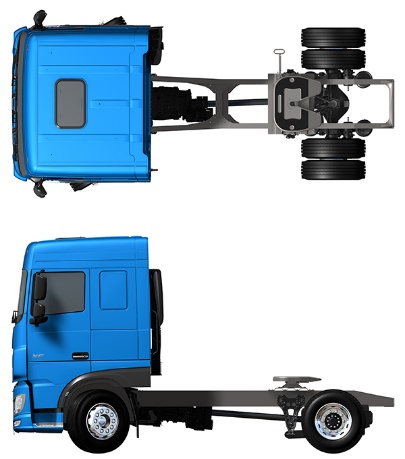 Краткая информация об автомобиле XF 450 FT  4X2 Тягач,                  IntКраткая информация об автомобиле XF 450 FT  4X2 Тягач,                  IntВерсия кабины		Кабина Space CabПодвеска кабины		Механическая подвеска кабиныЦвет кабины		H3279WHTEСиденье водителя		Сиденье водителя: Comfort AirСиденье второго водителя		Сиденье вт.водителя: базовая комплектацияАнтенн		Антенны: AM/FM, 2x GSM, GPS. Дополнительно: CBСистема адаптивного круиз-контроля		Адаптивный круиз-контроль с AEBS-CM1Система предупр. о покид. полосы движения		Нет системы предупр. о покид. полосы движенияПередняя ось		Передняя: 8,00 т, параболическая, 163NЗадняя ось		Задняя: 13,00 т, пневматическая подвеска, SR1344Шины поставщика		PirelliШины 1 передние		F1,315/70R22.5PIR FR01T  156/150 L Steering CB72-2Шины 1 задние		R1,315/70R22.5PIR TH01   154/150 L Traction CB73-1Запасная шина		SP, неприменимоДвигатель		Двиг. MX-11, 330 кВт/449 л.с. Эмблема на каб.: 450Выброс отработавших газов		Соответствует Euro 5Исполнение коробки передач		МКП, 16-ступенчатаяКоробка передач		16-ступенчатая механическая 16S23.. DD, 16,41-1,00Передаточное число задней оси		Передаточное число задней оси 2,38.Система замедлителя		MX Engine BrakeКолесная база / задний свес		Колесная база 3,80 м / задний свес 0,99 мРасположение компонентов шасси		Стандартное расположение компонентовТопливный бак		Алюм. топл. баки 845+430л с подножкой, выс. 620ммПоложение топливного бака		Топливный баки слева и справаПоложение и содержимое бака AdBlue		Бак AdBlue  90 л на левом брызговикеОтсек аккумул.батареи и кронштейн зап.колеса		АКБ на заднем свесе, без кронштейна зап. колесаГарантия на автомобиль		Стандарт. гарантия-1г полн-2-й г транс-1г поломкаСпецификация XF 450 FT  4X2 Тягач,                  IntСпецификация XF 450 FT  4X2 Тягач,                  IntВнешний вид кабиныАэродинамикаЦветаВнутреннее пространство кабиныУправление связью и движениемНадежность и безопасностьПодвеска и осиКолеса и шиныТрансмиссияТормозная системаШассиТягово-сцепное оборудованиеКузова и подготовка для установки кузоваИсточник электропитанияПолная масса автомобиля и полная масса автопоездаУсловия примененияЭксплуатация и техническое обслуживаниеДоставка автомобиля